Corporate Tennis 2021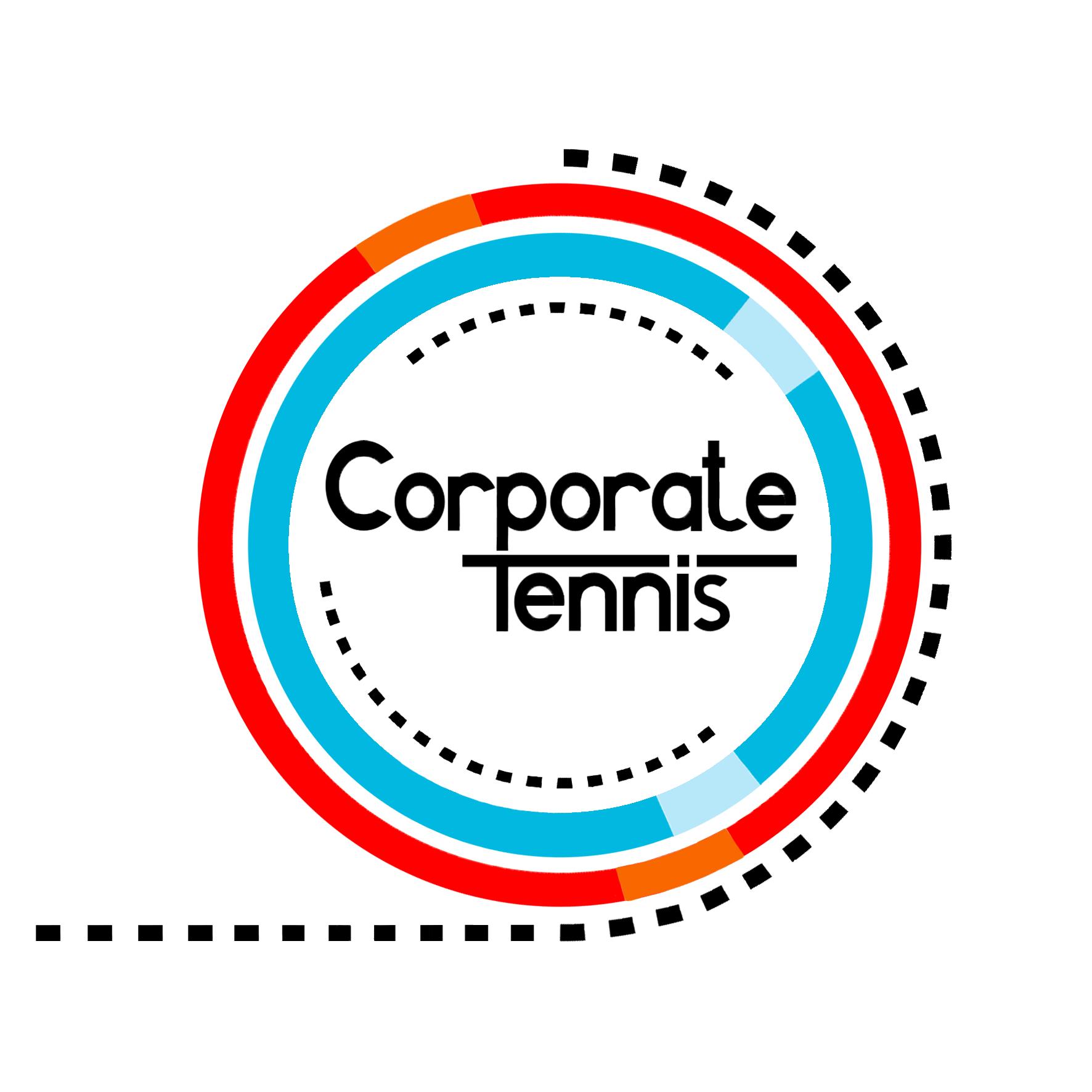 Société/Association : Responsable d’équipe:  Adresse e-mail: Préférence de journée:  / Lieu: * Numéro de licence FLT à mettre si la joueuse / le joueur est licencié(e).NomSexeLicence*